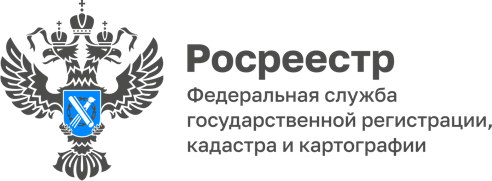 О механизмах оспаривания кадастровой стоимости в размере рыночнойВ соответствии со статьей 22.1 Федерального закона от 03.07.2016 № 237-ФЗ «О государственной кадастровой оценке» у физических и юридических лиц, а также органов государственной власти и местного самоуправления, несогласных с результатами определения кадастровой стоимости объектов недвижимости, предусмотрена возможность установления государственным бюджетным учреждением Республики Алтай «Центр государственной кадастровой оценки» кадастровой стоимости объекта  недвижимости в размере его рыночной стоимости.В целях установления рыночной стоимости объекта недвижимости необходимо подать заявление. К заявлению об установлении кадастровой стоимости объекта недвижимости в размере его рыночной стоимости прилагаются следующие документы:- отчет об оценке рыночной стоимости объекта недвижимости, кадастровая стоимость которого устанавливается в размере рыночной стоимости, составленный на электронном носителе в форме электронного документа,- доверенность, удостоверенная в соответствии с законодательством Российской Федерации, если заявление подается представителем заявителя.Заявление может быть возвращено без рассмотрения в следующих случаях:1) если такое заявление подано без приложения отчета об оценке рыночной стоимости объекта недвижимости;2) если такое заявление подано по истечении шести месяцев с даты, по состоянию на которую проведена рыночная оценка объекта недвижимости и которая указана в приложенном к такому заявлению отчете об оценке рыночной стоимости объекта недвижимости;3) если к такому заявлению приложен отчет об оценке рыночной стоимости объекта недвижимости, составленный лицом, являющимся на дату составления отчета или на день поступления заявления об установлении рыночной стоимости работником Бюджетного учреждения, в которое такое заявление подано;4) если такое заявление не соответствует требованиям, предусмотренным частью 3  статьи 22.1 Закона № 237-ФЗ.Бюджетное учреждение рассматривает заявление в течение тридцати календарных дней со дня его поступления и вправе принять следующие решения в отношении заявления об установлении рыночной стоимости: 1) об установлении кадастровой стоимости объекта недвижимости в размере его рыночной стоимости, указанной в отчете об оценке рыночной стоимости такого объекта недвижимости; 2) об отказе в установлении кадастровой стоимости объекта недвижимости в размере его рыночной стоимости в связи с использованием неполных и (или) недостоверных сведений, расчетными или иными ошибками, повлиявшими на итоговый результат определения рыночной стоимости такого объекта недвижимости, нарушением требований законодательства об оценочной деятельности при составлении отчета об оценке рыночной стоимости такого объекта недвижимости. Решение Бюджетного учреждения в отношении заявления об установлении рыночной стоимости может быть оспорено в суде в порядке административного судопроизводства. Материал подготовлен Управлением Росреестра по Республике Алтай